Приложение №3. Разминка№1 «Игра на внимательность» 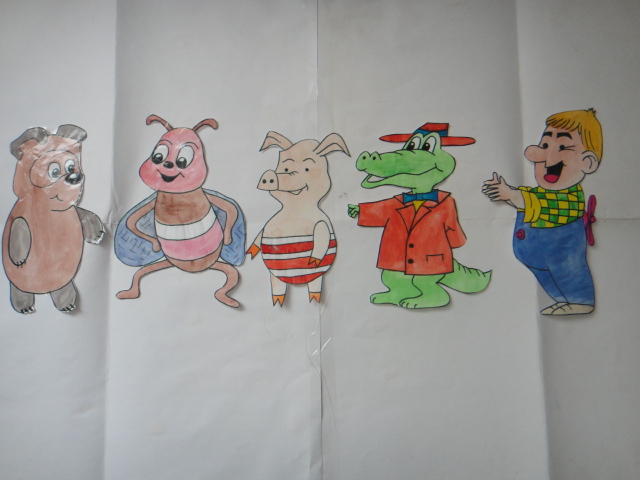 